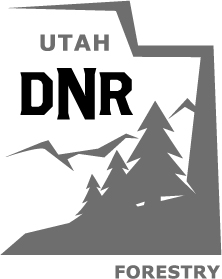 Please mail this form to: State of Utah Div. of Forestry, Fire & State Lands / or scan and email to dianaludwig@utah.gov / or fax to 435-227-3307                                        Attention: Diana Ludwig                                        2210 S. Highway 40, Suite B		                Heber City, UT 84032Call (435) 671-9088 if you have any questions about this form or what work you can count as “IN-KIND” (sweat-equity) work around your property or home.  If you hired someone to remove dead trees or reduce the fuel load on your property, please save the receipt and send us a copy so you can use it as “IN-KIND” expenses.  This will count towards the grant in your community.  Federal grant money needs to be “matched” by work performed by land/home owners.National Fire Plan - In Kind Dollars    Year__________National Fire Plan - In Kind Dollars    Year__________Community Name:__________________________  Landowner’s Name:_____________________________Print NameCommunity or Lot # (if you have one)DateHours WorkedActivity (Removing dead trees or brush, chipping debris, limbing-up trees, reducing fuel around cabin or home, clearing dry weeds)Equipment Used Chainsaw, ATV, Truck, Backhoe, Tractor, Front-end Loader (or other motorized equipment)Days Used